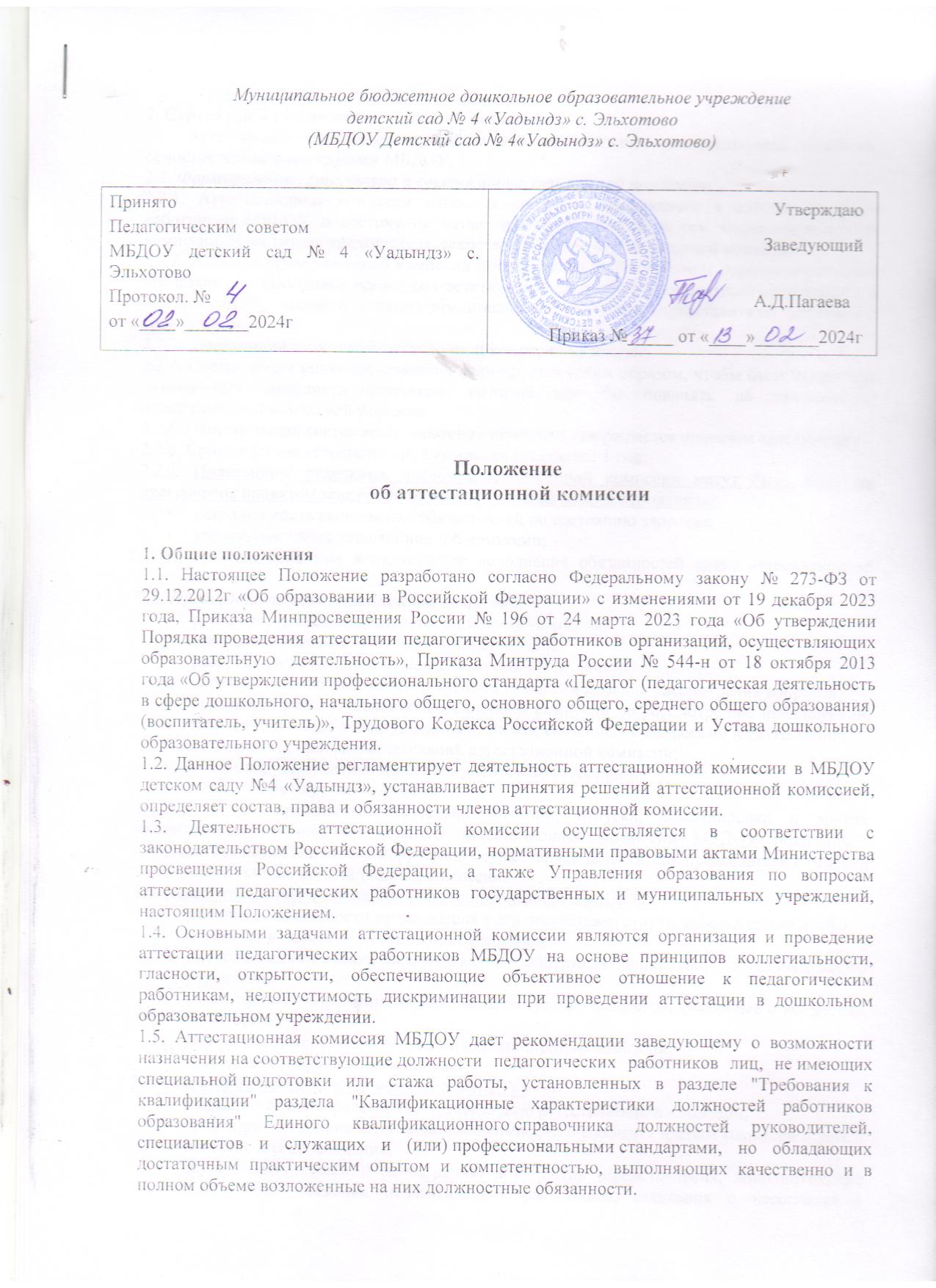 Муниципальное бюджетное дошкольное образовательное учреждениедетский сад № 4 «Уадындз» с. Эльхотово
(МБДОУ Детский сад № 4«Уадындз» с. Эльхотово)Положениеоб аттестационной комиссии 1. Общие положения1.1. Настоящее Положение разработано согласно Федеральному закону № 273-ФЗ от 29.12.2012г «Об образовании в Российской Федерации» с изменениями от 19 декабря 2023 года, Приказа Минпросвещения России № 196 от 24 марта 2023 года «Об утверждении  Порядка проведения аттестации педагогических работников организаций, осуществляющих образовательную  деятельность», Приказа Минтруда России № 544-н от 18 октября 2013 года «Об утверждении профессионального стандарта «Педагог (педагогическая деятельность в сфере дошкольного, начального общего, основного общего, среднего общего образования) (воспитатель, учитель)», Трудового Кодекса Российской Федерации и Устава дошкольного образовательного учреждения.1.2. Данное Положение регламентирует деятельность аттестационной комиссии в МБДОУ детском саду №4 «Уадындз», устанавливает принятия решений аттестационной комиссией, определяет состав, права и обязанности членов аттестационной комиссии.1.3. Деятельность аттестационной комиссии осуществляется в соответствии с законодательством Российской Федерации, нормативными правовыми актами Министерства просвещения Российской Федерации, а также Управления образования по вопросам аттестации педагогических работников государственных и муниципальных учреждений, настоящим Положением.1.4. Основными задачами аттестационной комиссии являются организация и проведение аттестации педагогических работников МБДОУ на основе принципов коллегиальности, гласности, открытости, обеспечивающие объективное отношение к педагогическим работникам, недопустимость дискриминации при проведении аттестации в дошкольном образовательном учреждении.1.5. Аттестационная комиссия МБДОУ дает рекомендации заведующему о возможности назначения на соответствующие должности педагогических работников лиц, не имеющих специальной подготовки или стажа работы, установленных в разделе "Требования к квалификации" раздела "Квалификационные характеристики должностей работников образования" Единого квалификационного справочника должностей руководителей, специалистов и служащих и (или) профессиональными стандартами, но обладающих достаточным практическим опытом и компетентностью, выполняющих качественно и в полном объеме возложенные на них должностные обязанности.2. Структура и состав аттестационной комиссии2.1. Аттестацию педагогических работников осуществляет аттестационная комиссия, самостоятельно формируемая МБДОУ.2.2. Формирование, структура и состав аттестационной комиссии:2.2.1. Аттестационная комиссия создается приказом заведующего в составе из числа работников МБДОУ и состоит не менее чем из 5 человек, в том числе председателя комиссии, заместителя председателя, секретаря и членов аттестационной комиссии.2.2.2. В состав аттестационной комиссии детского сада в обязательном порядке включается представитель выборного органа соответствующей первичной профсоюзной организации, а при отсутствии такового - иного представительного органа (представителя) работников организации.2.2.3. Заведующий в состав аттестационной комиссии не входит.2.2.4. Состав аттестационной комиссии формируется таким образом, чтобы была исключена возможность конфликта интересов, который мог бы повлиять на принимаемое аттестационной комиссией решение.2.2.5. Персональный состав аттестационной комиссии утверждается приказом заведующего .2.2.6. Срок действия аттестационной комиссии составляет 1 год.2.2.7. Полномочия отдельных членов аттестационной комиссии могут быть досрочно прекращены приказом заведующего МБДОУ по следующим основаниям:невозможность выполнения обязанностей по состоянию здоровья;увольнение члена аттестационной комиссии;неисполнение или ненадлежащее исполнение обязанностей члена аттестационной комиссии.2.3. Председатель аттестационной комиссии:руководит деятельностью аттестационной комиссии;проводит заседания аттестационной комиссии;распределяет обязанности между членами аттестационной комиссии;определяет по согласованию с членами комиссии порядок рассмотрения вопросов;организует работу членов аттестационной комиссии по рассмотрению предложений, заявлений и жалоб аттестуемых работников, связанных с вопросами их аттестации;подписывает протоколы заседаний аттестационной комиссии;контролирует хранение и учет документов по аттестации;осуществляет другие полномочия.2.4. В случае временного отсутствия (болезни, отпуска, командировки и других уважительных причин) председателя аттестационной комиссии МБДОУ полномочия председателя комиссии по его поручению осуществляет заместитель председателя комиссии либо один из членов аттестационной комиссии.2.5. Заместитель председателя аттестационной комиссии МБДОУ:исполняет обязанности председателя в его отсутствие (отпуск, командировка и т.п.);участвует в работе аттестационной комиссии;проводит консультации педагогических работников дошкольного образовательного учреждения; рассматривает обращения и жалобы аттестуемых педагогов, связанные с вопросами их аттестации;подписывает протоколы заседаний аттестационной комиссии;осуществляет другие полномочия.2.6. Секретарь аттестационной комиссии МБДОУ:подчиняется непосредственно председателю аттестационной комиссии;организует заседания аттестационной комиссии и сообщает членам комиссии о дате и повестке дня ее заседания;осуществляет прием и регистрацию документов (представления, дополнительные собственные сведения педагогических работников, заявления о несогласии с представлением);ведет и оформляет протоколы заседаний аттестационной комиссии дошкольного образовательного учреждения; обеспечивает оформление выписок из протокола заседания аттестационной комиссии; участвует в решении споров и конфликтных ситуаций, связанных с аттестацией педагогических работников;обеспечивает хранение и учёт документов по аттестации педагогических работников;подписывает протоколы заседаний аттестационной комиссии, выписки из протокола;осуществляет другие полномочия.2.7. Члены аттестационной комиссии:участвуют в работе аттестационной комиссии;подписывают протоколы заседаний аттестационной комиссии.3. Порядок работы аттестационной комиссии3.1. Заседания аттестационной комиссии проводятся в соответствии с графиком аттестации, утвержденным заведующим.3.2. Заседание считается правомочным, если на нем присутствует не менее двух третей от общего числа членов комиссии.3.3. Подготовка к аттестации3.3.1. Решение о проведении аттестации педагогических работников МБДОУ принимается заведующим. Заведующий издает соответствующий распорядительный акт, включающий в себя список сотрудников, подлежащих аттестации, график проведения аттестации и доводит его под роспись до сведения каждого аттестуемого не менее чем за 30 дней до начала аттестации.3.3.2. В графике проведения аттестации указываются:ФИО педагогического работника, подлежащего аттестации;должность педагогического работника;дата и время проведения аттестации;дата направления представления заведующего в аттестационную комиссию.3.4. Представление заведующего3.4.1. Проведение аттестации педагогических работников осуществляется на основании представления заведующего в аттестационную комиссию.3.4.2. В представлении заведующего МБДОУ должны содержаться следующие сведения о педагогическом работнике:фамилия, имя, отчество;наименование должности на дату проведения аттестации;дата заключения по этой должности трудового договора;уровень образования и квалификация по направлению подготовки;информация о прохождении повышения квалификации; результаты предыдущих аттестаций (в случае их проведения);мотивированная всесторонняя и объективная оценка профессиональных, деловых качеств, результатов профессиональной деятельности на основе квалификационной характеристики по занимаемой должности и (или) профессиональных стандартов, в том числе в случаях, когда высшее или среднее профессиональное образование педагогов не соответствует профилю преподаваемого предмета либо профилю педагогической деятельности в МБДОУ, участия в деятельности методических объединений и иных формах методической работы.3.4.3. Педагогический работник с представлением должен быть ознакомлен заведующим под подпись не позднее, чем за 30 календарных дней до дня проведения аттестации. После ознакомления с представлением педагогический работник МБДОУ по желанию может представить в аттестационную комиссию дополнительные сведения, характеризующие егопрофессиональную деятельность за период с даты предыдущей аттестации (при первичнойаттестации - с даты поступления на работу). 3.4.4. При отказе педагогического работника от ознакомления с представлением заведующего составляется соответствующий акт, который подписывается заведующей и лицами, в присутствии которых составлен акт.3.4.5. При каждой последующей аттестации в аттестационную комиссию МБДОУ направляется представление заведующего и выписка из протокола заседания аттестационной комиссии по результатам предыдущей аттестации.4. Порядок принятия решений аттестационной комиссиейАттестационная комиссия МБДОУ рассматривает сведения о педагогическом работнике, содержащиеся в представлении заведующего, заявление аттестуемого с соответствующим обоснованием в случае несогласия с представлением заведующего, а также дает оценку соответствия педагогического работника квалификационным требованиям по занимаемой должности. Обсуждение профессиональных и личностных качеств педагогического работника применительно к его должностным обязанностям и полномочиям должно быть объективным и доброжелательным.Оценка деятельности педагога основывается на его соответствии квалификационным требованиям по занимаемой должности, определении его участия в решении поставленных перед МБДОУ задач, сложности выполняемой им работы, ее результативности. При этом должны учитываться профессиональные знания педагогического работника, опыт работы, повышение квалификации и переподготовка.Члены аттестационной комиссии при необходимости вправе задавать педагогическому работнику вопросы, связанные с выполнением должностных обязанностей. Секретарь аттестационной комиссии ведет протокол заседания аттестационной комиссии (далее – протокол), в котором фиксирует ее решения и результаты голосования. Результаты аттестации педагогических работников заносятся в протокол, подписываемый председателем, заместителем председателя, секретарем и членами аттестационной комиссии, присутствовавшими на заседании, который хранится у заведующего вместе с представлениями, внесенными в аттестационную комиссию детского сада, дополнительными сведениями, представленными педагогическими работниками, характеризующими их профессиональную деятельность (при их наличии). По результатам аттестации педагогического работника МБДОУ аттестационная комиссия принимает одно из следующих решений:соответствует занимаемой должности (указывается должность работника);соответствует занимаемой должности (указывается должность работника) при условии прохождения профессиональной переподготовки или повышения квалификации; не соответствует занимаемой должности (указывается должность работника).Решение аттестационной комиссией принимается в отсутствие аттестуемого педагогического работника открытым голосованием большинством голосов присутствующих на заседании членов аттестационной комиссии. При равном количестве голосов членов аттестационной комиссии считается, что педагогический работник соответствует занимаемой должности.При прохождении аттестации педагогический работник ДОУ, являющийся членом аттестационной комиссии, не участвует в голосовании по своей кандидатуре.Результаты аттестации педагогического работника, непосредственно присутствующего на заседании аттестационной комиссии, сообщаются ему после подведения итогов голосования.Педагогический работник дошкольного образовательного учреждения знакомится под роспись с результатами аттестации, оформленными протоколом.Выписка из протоколаНа каждого педагогического работника МБДОУ, прошедшего аттестацию, составляется выписка из протокола, которая подписывается секретарем аттестационной комиссии и содержит следующие сведения: фамилию, имя, отчество аттестуемого, наименование его должности, дату проведения заседания аттестационной комиссии, результаты голосования при принятии решения.Аттестованный работник дошкольного образовательного учреждения знакомится с выпиской из протокола под расписку.Выписка из протокола и представление заведующей хранятся в личном деле педагогического работника. Решения, принимаемые заведующим МБДОУРезультаты аттестации работника председатель аттестационной комиссии представляет заведующему не позднее трёх дней после ее проведения.В случае признания педагогического работника соответствующим занимаемой должности при условии прохождения профессиональной переподготовки или повышения квалификации заведующий МБДОУ принимает меры к направлению его на профессиональную переподготовку или повышение квалификации в срок не позднее одного года после принятия аттестационной комиссией соответствующего решения.По завершению обучения педагогический работник дошкольного образовательного учреждения представляет в аттестационную комиссию отчет об освоении программ профессиональной переподготовки или повышения квалификации.В случае признания педагога по результатам аттестации несоответствующим занимаемой должности вследствие недостаточной квалификации трудовой договор с ним может быть расторгнут в соответствии с Трудовым кодексом Российской Федерации. Увольнение по данному основанию допускается, если невозможно перевести педагогического работника с его письменного согласия на другую имеющуюся у заведующего МБДОУ работу (как вакантную должность или работу, соответствующую квалификации работника, так и вакантную нижестоящую должность или ниже оплачиваемую работу), которую работник может выполнять с учетом его состояния здоровья.Результаты аттестации педагогический работник дошкольного образовательного учреждения вправе обжаловать в суде в соответствии с законодательством Российской Федерации.5. Ответственность5.1. Аттестационная комиссия МБДОУ несет ответственность:за принятие обоснованного решения по результатам аттестации деятельности педагогического работника в соответствии с занимаемой должностью;за внимательное изучение и анализ всей представленной документации для проведения аттестации, содействие максимальной достоверности экспертизы;за строгое соответствие порядку проведения аттестации педагогических работников дошкольного образовательного учреждения;за создание благоприятных условий для педагогических работников, проходящих аттестацию;за строгое соблюдение конфиденциальности полученной информации.6. Права и обязанности членов аттестационной комиссии МБДОУ6.1. Члены аттестационной комиссии имеют право:запрашивать у аттестуемого лица информацию и статистические данные, необходимые для аттестации на соответствие занимаемой должности;вносить предложения по совершенствованию деятельности аттестационной комиссии дошкольного образовательного учреждения;обращаться за консультацией по проблемам аттестации в аналогичные комиссии других дошкольных образовательных учреждений в интересах совершенствования своей работы;проводить собеседование с аттестующимися педагогическими работниками;высказывать особое мнение в случае несогласия с принимаемым решением и фиксировать его в протоколе заседания комиссии;участвовать в обсуждении вопросов, предусмотренных повесткой аттестационной комиссии; полное положение на странице http://ohrana-tryda.com/node/2195принимать участие в подготовке решений аттестационной комиссии дошкольного образовательного учреждения.6.2. Члены комиссии обязаны:принимать решение в соответствии с действующим законодательством Российской Федерации;информировать о принятом решении;осуществлять контроль исполнения принятых аттестационной комиссией решений и рекомендаций по результатам аттестации.7. Документация аттестационной комиссии МБДОУ7.1. В распоряжении аттестационной комиссии находятся следующие документы:приказ заведующего о составе аттестационной комиссии;график заседаний аттестационной комиссии; настоящее Положение, а также приказ о его утверждении;протоколы заседаний аттестационной комиссии (журнал протоколов);журнал регистрации представлений на аттестацию;приказ «О соответствии (несоответствии) занимаемой должности»;документы по аттестации педагогических работников в составе личных дел (представление, выписка из протокола заседания аттестационной комиссии).8. Заключительные положения8.1. Настоящее Положение является локальным нормативным актом детского сада, принимается на педагогическом совете, согласовывается с профсоюзным комитетом и утверждается (либо вводится в действие) приказом заведующего.8.2. Все изменения и дополнения, вносимые в настоящее Положение, оформляются в письменной форме в соответствии действующим законодательством Российской Федерации.8.3. Положение принимается на неопределенный срок. Изменения и дополнения к Положению принимаются в порядке, предусмотренном п.8.1 настоящего Положения.8.4. После принятия Положения (или изменений и дополнений отдельных пунктов и разделов) в новой редакции предыдущая редакция автоматически утрачивает силу.Согласовано с Профсоюзным комитетомПротокол от «______»._____________. 2024 г. № _____   ПринятоПедагогическим  советомМБДОУ детский сад № 4 «Уадындз» с. ЭльхотовоПротокол. №от «____»_______2024г